Úlohy počas samoštúdia na dni  18. 05. 2020 – 22. 05. 2020Trieda: 6. B, 6.CPredmet: Anglický jazykVyučujúci: M. TkáčováMilí šiestaci, posielam vám učivo na nasledujúci týždeň. Ukončili sme tému stupňovania prídavných mien a v programe Alf máte z tejto gramatiky test, ak ste ho ešte neurobili, tak to, prosím, napravte. Budeme pokračovať slovnou zásobou, ktorá súvisí s počasím. Tak, ako minulý týždeň, ukážeme si riešenia úloh, ktoré ste mali urobiť. Prajem vám pekný týždeň.Správne riešenia cvičení:Úloha č. 2 : Skontroluj si tabuľku__________________________________________________________________________________________Úloha č. 1 – Odpísať si do zošita nasledovné poznámky a naučiť sa ichWEATHER(POČASIE)It´s hot  /its hot/ =  Je horúcoIt´s warm  /its worm/= Je teploIt´s cool /its kúl/ = Je chladnoIt´s cold  /its kold/= Je zimaIt´s wet  /its wet/= Je mokroIt´s raining /its reining/ = PršíIt´s dry /its drai/ = Je suchoIt´s fine  /its fain/= Je príjemneIt´s sunny /its sany/ = Je slnečno It´s cloudy /its klaudy/ = Je zamračenéIt´s windy /its  windy/= Je veterno (Fúka)It´s snowing /its snowing/ = SnežíIt´s freezing  /its frízing/= MrzneIt´s icy /its aisi/ = Je namrznutéIt´s foggy /its fogi/ = Je hmlaÚloha č. 2 – Vypracujte do zošita nasledujúce cvičenie z učebnice s. 66/5Úloha č. 3 – Vypracujte si nasledujúce cvičenie do zošita . Vašou úlohou je priradiť slovo z rámčeka k obrázku a vytvoriť vetu It ´s.................. .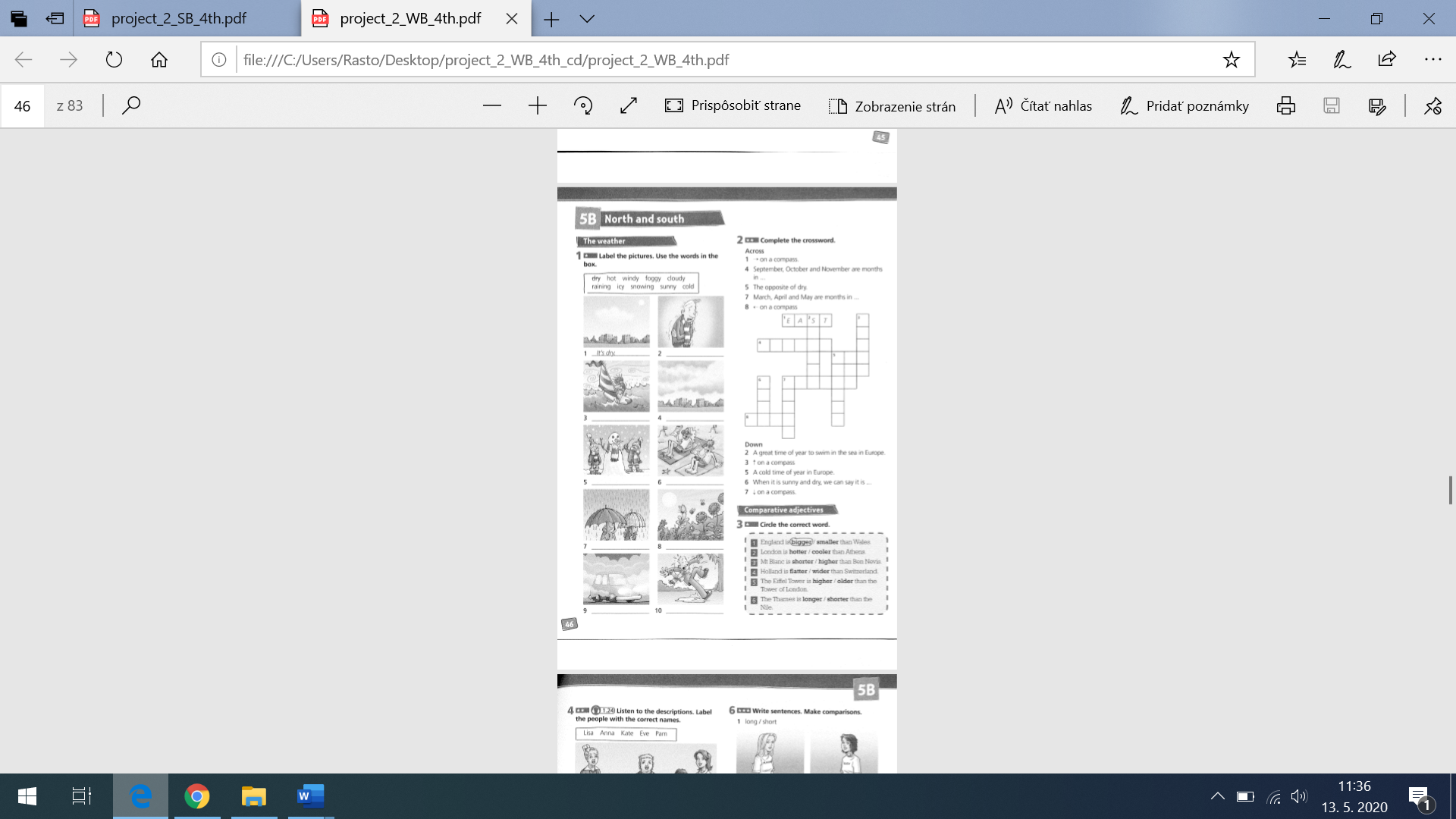 !!! Odpísané poznámky a vypracované cvičenia, prosím, odfoťte a pošlite mi ich do 22. 05. 2020  prostredníctvom správy v Edupage alebo  mailom na:tkacovamar@gmail.com  !!!    	adjectiveComparativeSuperlativeexpensivemore expensivethe most expensiveIntelligentmore intelligentthe most intelligentUsefulmore usefulthe most usefulModernmore modernthe most modernGorgeousmore gorgeousthe most gorgeousDifficultmore difficultthe most difficultInterestingmore  interestingthe most interestingÚloha č. 4  - Odpíšte si nasledujúce poznámky do zošita a naučte sa ich As...................as(Taký.........ako)Spojením as........as vyjadrujeme, že 2 veci alebo 2 ľudia sú rovnakí. Slová as........as stoja pred a za prídavným menom.Napr. My sister is as tall as me. (Moja sestra je taká vysoká ako ja)          He is as proud as a peacock. (On je pyšný ako páv)          She is as white as snow. (Ona je biela ako sneh)Úloha č. 5 –  Test v programe Alf  (zameraný na slovnú zásobu Počasie)